Presseaussendung
13.08.2012Ankündigung TurniereLandesmeisterschaft Schnellschach, 
18. August, Beginn 13.00 Uhr im Brauhaus Puntigam

Das Turnier ist offen. Es wird erstmals neben den Einzelwertungen für "Herren" und "Damen" auch eine Teamwertung geben. Gewertet werden jeweils die Ergebnisse von 4 Spieler/innen eines Vereines. Nennungen sind vor Ort bis 12.45 Uhr möglich. Auf die Einhebung des Nenngeldzuschlages von Euro 5,- für Nennungen am Spieltag werden wir verzichten. Das Turnier wird als Gedenkturnier für Sepp Katholing ausgetragen. Im Anschluss findet eine Grillparty statt. Essen und ein Getränk sind im Nenngeld enthalten.


Landesmeisterschaft Blitzschach, 
24. August, Beginn 18.00 Uhr im Brauhaus Puntigam

Das Turnier ist offen bei den Damen und ein Rundenturnier bei den "Herren". Qualifziert sind die Monatssieger des Blitzcups und weitere Spieler/innen, die sich bei der LM im Schnellschach qualifizieren. 


Internationales Graz Open 2012, 
25. August bis 2. September, Brauhaus Puntigam

Gespielt wird eine international gewertete A-Gruppe und eine nationale gewertete B-Gruppe für Spieler/innen mit Elo unter 2000. Neu ist eine C-Gruppe, die von Montag bis Freitag mit Beginn 18.30 Uhr als fünfrundiges Turnier ausgetragen wird.

Alle Ausschreibungen finden sich auf der Website des LVB bzw. im Terminkalender des ÖSB und ChessResults.EU Jugendmeisterschaften – Drei Medaillen für ÖsterreichDrei Medaillen holen die österreichischen Vertreter bei den EU-Jugendmeisterschaften 2012 in Mureck. Der Burgenländer Florian Mesaros gewinnt souverän den Bewerb der Buben U-12. Die Wienerinnen Dorothea Enache (U-08) und Min Wu (U-14) steuern Silbermedaillen bei. In der Medaillenstatistik reicht es für Rang 2 unter 21 Nationen.Vom 1. bis 9. August organisierte Erich Gigerl die EU-Jugendmeisterschaften zum zehnten Mal in Österreich und zum neunten Mal in seinem Heimatort Mureck. Nur die Premiere fand im Rahmen der Kulturhauptstadt 2003 in Graz statt. Wie immer sorgte Gigerl mit großer Unterstützung des Landesjugendreferates und der Region für ausgezeichnete Rahmenbedingungen, die erneut 21 Nationen und fast 200 Spieler/innen nebst zahlreicher Begleitpersonen in die Südsteiermark lockten.Im Turniersaal des Murecker Kulturzentrums spielen die jungen Österreicher/innen heuer hervorragend mit. Die stärkste Vorstellung gelingt im Bewerb der Buben U-12, indem gleich vier Einheimische ganz vorne mitspielen. Allerdings landen Bardhyl Uksini, Dominik Ly und Sebastian Mesaros am Ende geschlossen hinter den Medaillenplätzen auf den Rängen 4-6. Uksini und Ly verpassen das Podest erst in der Schlussrunde. Für das versöhnliche Ende sorgt aber der Burgenländer Florian Mesaros. Er spielt das ganze Turnier an der Spitze, behält auch im Finale die Nerven und darf sich über den EU-Jugendmeistertitel freuen.Stark sind auch zwei Wienerinnen in den Bewerben der Mädchen. Min Wu holt hinter der Slowenin Sarah Ramadani die Silbermedaille in der U-14. Am anderen Ende der Altersgruppen gelingt Dorothea Enache das gleiche Kunststück in der U-8.Enttäuschend verläuft das Turnier hingegen für Martin-Christian Huber. Der doppelte österreichische Meister, Huber gewann heuer sowohl die U-16 als auch die U-14, geht als Favorit in den Bewerb, kommt aber nicht so recht in Tritt und muss sich am Ende mit Rang 6 begnügen. Ebenfalls Rang 6 gibt es für Jasmin-Denise Schloffer bei den Mädchen und für Samuel Strobl in der U-8. Einen fünften Platz holt Nicolas Moser in der U-10.In der Medaillenstatistik ist Deutschland mit zwei Goldmedaillen knapp vor Österreich mit einmal Gold und zweimal Silber. Ungarn und der Tschechischen Republik gelingen je vier Medaillen.Alle Medaillengewinner/innenMedaillenstatistik
Organisator Gigerl mit allen EU-Sieger/innen und Bgm. Sudy

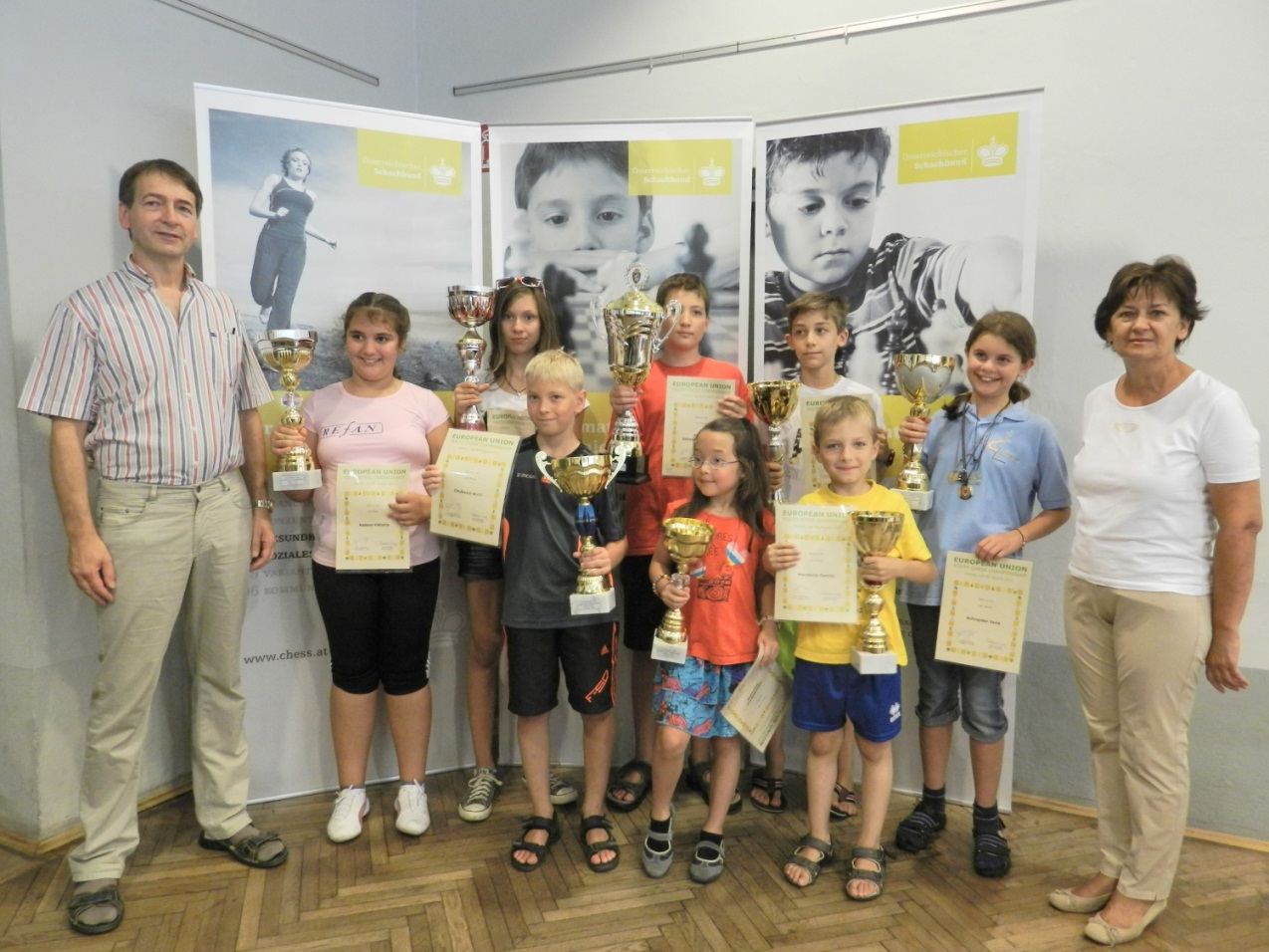 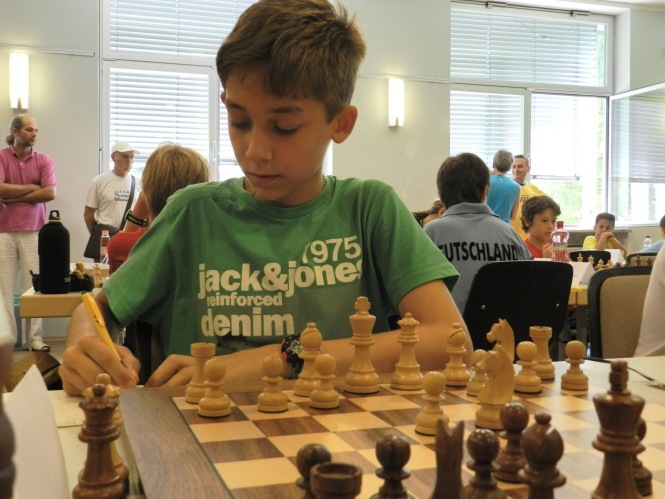 Florian Mesaros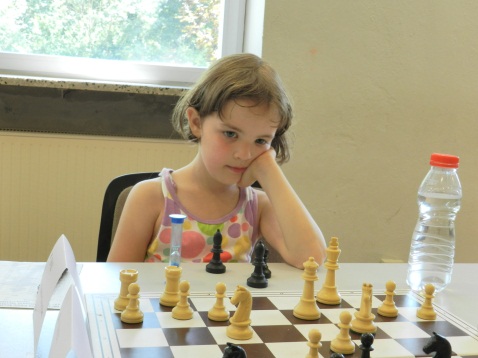 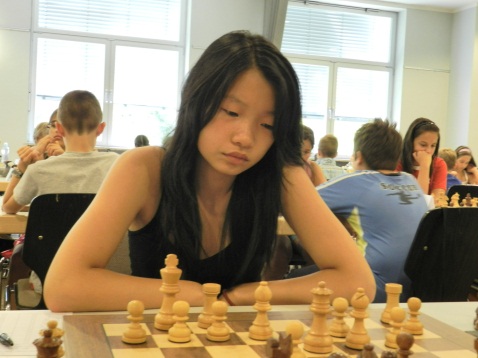 	Enache	WuTermine18.08.2012
Steirische Landesmeisterschaft Schnellschach
Sepp Katholnig Gedenkturnier mit GrillpartyGraz - Brauhaus Puntigam, 9 Runden Schweizer System, Wertungen: Allgemeine Klasse, Damen, Team.
Nennungen an: styria@chess.atAusschreibung (pdf)24.08.2012
Steirische Landesmeisterschaft BliltzschachGraz - Brauhaus Puntigam, Rundenturnier mit qualifzierten Teilnehmern und Restplätzen. Qualifzierte und Interessierte nennen an: styria@chess.atAusschreibung (pdf)24.08.2012
Steirische Landesmeisterschaft Damen BliltzschachGraz - Brauhaus Puntigam, Rundenturnier mit qualifzierten Teilnehmerinnen. Qualifzierte und Interessierte (Restplätze) nennen an: a.schmidbauer12@gmail.comAusschreibung (pdf)25.08.-02.09.2012
19. Internationales Open GrazGraz - Brauhaus Puntigam. Erstmals drei Gruppen: A und B 9 Runden Schweizer System, Nennschluss: 14.30 Uhr vor Ort. 
NEU!! C-Gruppe: 5 Runden Schweizer System, Nennschluss: 18.00 vor Ort. Voranmeldung erbeten.Ausschreibung (pdf), Invitation
Online-Anmeldung

09.09.2012
20. Feldbacher Int. Süd-Ost-BlitzturnierFeldbach - Mehrzweckhalle, Beginn: 14.00 Uhr. 
Ausschreibung15.09.2012
Blitzschachturnier im SulmtalSt. Martin - GH Otternitzerhof, 11 Runden Schweizer System, Beginn: 15.00 UhrAusschreibung (pdf)23.09.2012
60 Jahre Schachklub Bärnbach - SchnellschachturnierBärnbach - Volkshaus, Beginn: 14.00 Uhr. 
Ausschreibung02.10.-27.11.2012
Landesmeisterschaft SeniorenGraz - Brauhaus Puntigam, 9 Runden Schweizer System, Voranmeldung erbeten..Ausschreibung (pdf)Rg.EuYCC U-08 BoyssexFEDEloIPkt. Wtg1Wtg21Horobrijs Daniils LAT15807,550,5392Stroe Flavius-Gabriel ROU07,547373Bin-Suhayl Ieysaa ENG0747,537Rg.EuYCC U-08 GirlssexFEDEloIPkt. Wtg1Wtg21Schmidtmann Samantha wGER05,53829,52Enache Dorothea wAUT0545353Schmidtmann Kimberly wGER043729Rg.EuYCC U-10 BoyssexFEDEloIPkt. Wtg1Wtg21Chukavin Kirill EST18718,547372Haase Pavel CZE15536,546353Matos Balint HUN1646650,538Rg.EuYCC U-10 GirlssexFEDEloIPkt. Wtg1Wtg21Schneider Jana wGER16515,550,538,52Peycheva Gergana wBUL17005,547,537,53Kovacs Judit wHUN16245,547,536,5Rg.EuYCC U-12 BoyssexFEDEloIPkt. Wtg1Wtg21Mesaros Florian AUT2045749,539,52Vykouk Jan CZE19666,55341,53Toth Tamas HUN18266,55139,5Rg.EuYCC U-12 GirlssexFEDEloIPkt. Wtg1Wtg21Radeva Viktoria wBUL17675,544,534,52Mirza Diana wIRL171254635,53Morvay Eszter wSVK157254434Rg.EuYCC U-14 BoyssexFEDEloIPkt. Wtg1Wtg21Peczely Sebastian Zsombor HUN20457,550,5402Haavamae Henrik EST1950747363Petr Jan CZE20016,552,540,5Rg.EuYCC U-14 GirlssexFEDEloIPkt. Wtg1Wtg21Ramadani Sarah wSLO17225,543,534,52Wu Min wAUT1831540313Suchomelova Simona wCZE1742539,530Rg.FEDGoldSilberBronzeGesamt1GER2132AUT1233EST1124BUL1125HUN1346LAT127SLO118CZE2249ROU1110IRL1111ENG1112SVK11